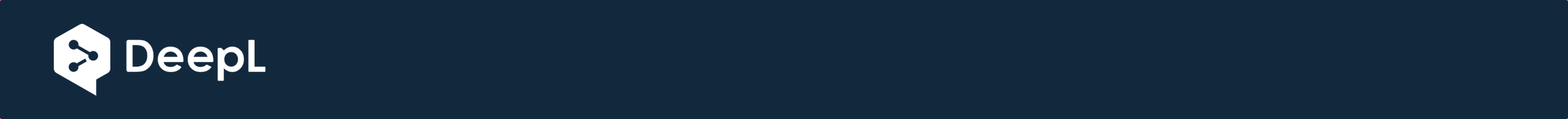 ASOCIACIÓN DE EDUCADORES FREINET DE LA ESCUELA MODERNA A.E.F.E.M/CONGOPreocupaciones: Participación de las escuelas públicas en las actividades de la A.E.F.E.M.Ya en la época de Zaire, la educación fue nacionalizada, hasta ahora la educación en el Congo es secular. Todas las escuelas se han hecho públicas. Debido a la disminución del nivel de educación, el Estado ha retrocedido algunas escuelas a las comunidades y ha firmado acuerdos con estas comunidades. Así es como tenemos dos tipos de educación en la RDC:La educación privadaEducación PúblicaEn el sistema de educación pública, tenemos escuelas con contrato y escuelas sin contrato. Las escuelas convencionales son administradas por las comunidades, católica, protestante, etc...Las escuelas que no están cubiertas por el acuerdo son administradas por la administración pública.Las escuelas públicas con y sin acuerdos son pagadas por el Estado.En la A.E.F.E.M. tenemos 225 profesores, 170 profesores de escuelas privadas y 55 profesores de escuelas públicas con y sin convenio.Nuestra concienciación e información se hace en todas las escuelas sin distinción.Invitamos a estos maestros a nuestras asambleas y participan en nuestros entrenamientos.Otros se sientan en nuestra Asamblea General.Hecho en Kinshasa, el 13 de julio de 2020 Para la A.E.F.E.M.Thadé MUKENDIPresidente